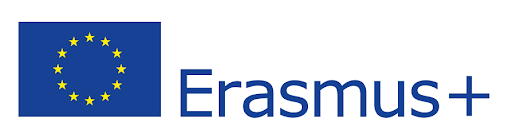 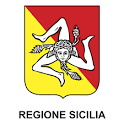 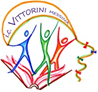 			Istituto comprensivo n. 15 “Elio Vittorini” Via Comunale  SS. Annunziata – 98168 Messina tel./fax 090 356387c.f. 97062170838 - www.icvittorinimessina.edu.ite-mail: meic822001@istruzione.it - pec: meic822001@pec.istruzione.it SCHEDA DI CANDIDATURA al progetto ERASMUS+ KA1 CODICE ATTIVITA’ 2022-1-IT02-KA121-SCH-000057958                                                                    DATI PERSONALICognome	__________________________________________________________________________Nome		__________________________________________________________________________Data di nascita (gg/mm/aaaa) ______________________________________________________________________Luogo di nascita _________________________________________________________________________Provincia	   ________________________________________________________________________Cittadinanza	   _________________________________________________________________________Indirizzo con numero civico _________________________________________________________________CAP	_________________________________________________________________________________Città    _________________________________________________________________________________Tel.  ___________________________________________________________________________________Cell. Personale __________________________________________________________________________e-mail personale ____________________________________Data _____________________________                                              Firma ___________________________